Βάλε στην σωστή σειρά τις εικόνες από το 1 έως το 5.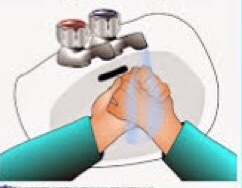 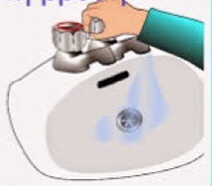 Ξεπλένω τα χέρια μου                                 Ανοίγω την βρύση   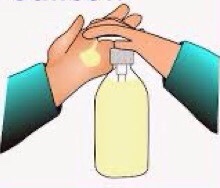 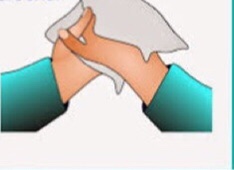 Βάζω σαπούνι στα χέρια μου                     Σκουπίζω τα χέρια μου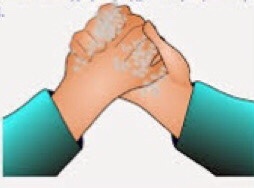                               Τρίβω τα χέρια μου με το σαπούνι                                 